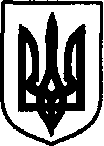 УКРАЇНАДунаєвецька міська рада VII скликанняР І Ш Е Н Н Я Тридцять четвертої (позачергової) сесії01 березня 2018 р.                                     Дунаївці	                                       №2-34/2018рПро затвердження Програми з проведення нормативної грошової оцінки населених пунктів, що входять до Дунаєвецької об’єднанної територіальної громади на 2018 рік                                                                                                             Керуючись статтею 26 Закону України «Про місцеве самоврядування в Україні», статтею 89 Бюджетного кодексу України, міська рада ВИРІШИЛА:1. Затвердити Програму з проведення нормативної грошової оцінки населених пунктів, що входять до Дунаєвецької об’єднанної територіальної громади на 2018 рік (додається).2. Земельно-архітектурному відділу апарату виконавчого комітету міської ради  інформувати міську раду про хід виконання Програми.3. Контроль за виконанням рішення покласти на на земельно-архітектурний відділ апарату виконавчого комітету Дунаєвецької міської ради (В.Макогончук) та постійну комісію з питань будівництва, містобудування, агропромислового комплексу, земельних відносин та охорони навколишнього природного середовища (С.Кобилянський).Міський голова                                                                                 В. ЗаяцьЗАТВЕРДЖЕНО:рішенням міської ради VІІ скликання від 01.03.2018 року №2-34/2018рПРОГРАМАз проведення нормативної грошової оцінки населених пунктів, що входять до Дунаєвецької об'єднаної територіальної громади на 2018 рік1. Мета ПрограмиВідповідно до статті 18 Закону України «Про оцінку земель» нормативна грошова оцінка земельних ділянок несільськогосподарського призначення проводиться не рідше як один раз у 5-7 років.В основі нормативної грошової оцінки земель населених пунктів лежить капіталізація рентного доходу, що отримується залежно від місця розташування населеного пункту в загальнодержавній, регіональній і місцевій системах виробництва та розселення, облаштування його території та якості земель з урахуванням природно-кліматичних та інженерно-геологічних умов, архітектурно-ландшафтної та історико-культурної цінності, екологічного стану, функціонального використання земель.Нормативна  грошова оцінка земельних ділянок використовується для  визначення  розміру  земельного  податку, державного мита при міні,  спадкуванні  та даруванні земельних ділянок  згідно  із  законом,  орендної  плати за земельні ділянки державної та комунальної власності, втрат сільськогосподарського і лісогосподарського  виробництва, вартості земельних ділянок площею понад 50 гектарів для   розміщення  відкритих  спортивних  і фізкультурно-оздоровчих споруд, а також при розробці показників та механізмів економічного стимулювання раціонального використання та охорони земель.Ліцензованими юридичними особами були розроблені нормативні грошові оцінки земель населених пунктів, що входять до Дунаєвецької об'єднаної територіальної громади, термін дії яких закінчився, або закінчується в першому півріччі 2018 року.На цей час відбулися зміни, які впливають на грошову оцінку земель населених пунктів, що входять до Дунаєвецької об'єднаної територіальної громади.  Стандартом нормативної грошової оцінки земель населених пунктів передбачені три складові технічної документації з нормативної грошової оцінки земель сільських населених пунктів:  пояснювальна записка, графічні матеріали, додатки.Графічні матеріали включають: схему економіко-планувального зонування території села, схему прояву локальних факторів оцінки, картограму агровиробничих груп ґрунтів на яких в свою чергу повинні бути відображені межі населених пунктів.Для забезпечення виконання робіт з проведення нормативної грошової оцінки земель земель населених пунктів, що входять до Дунаєвецької об'єднаної територіальної громади необхідно розробити проекти землеустрою щодо встановлення (зміни) меж населених пунктів, що входять до Дунаєвецької об'єднаної територіальної громади.Метою Програми є забезпечення виконання робіт з проведення нормативної грошової оцінки земель населених пунктів, що входять до Дунаєвецької об'єднанної територіальної громади.Видатки, передбачені цією Програмою, пов'язані з виконанням робіт та наданням послуг ліцензованими організаціями чи фізичними особами, що здійснюються відповідно до укладених договорів.Виконання цих робіт та подальше використання розробленої технічної документації з нормативної грошової оцінки земель населених пунктів, що входять до Дунаєвецької об'єднаної територіальної громади, дозволить збільшити надходження до місцевого бюджету доходів від плати за землю, а також дасть можливість громадянам оформляти право спадщини на земельні ділянки, договори міни та дарування земельних ділянок .Інформаційною базою для нормативної грошової оцінки земель населених пунктів є проекти землеустрою щодо встановлення (зміни) меж адміністративно-територіальних одиниць, затверджені генеральні плани населених пунктів, плани зонування територій і детальні плани території, відомості Державного земельного кадастру, інвентаризації земель та державної статистичної звітності.Видатки на виконання Програми забезпечать подальший розвиток місцевого бюджету, доходи якого спрямовуватимуться на соціально-економічний розвиток населених пунктів, що входять до Дунаєвецької об'єднаної територіальної громади та інші заходи.2. Законодавча база ПрограмиПрограма розроблена відповідно до Земельного кодексу України, Закону України «Про оцінку земель», «Методики нормативної грошової оцінки земель населених пунктів», Бюджетного кодексу України.3. Ефективність програмиРеалізація цієї програми забезпечить збільшення надходжень до міського бюджету у вигляді земельного податку, орендної плати, втрат сільськогосподарського виробництва та збільшенні державного мита при міні, спадкуванні та даруванні земельних ділянок.4. Фінансове забезпеченняНа виконання заходів Програми залучаються кошти місцевого бюджету в обсязі 1875730,00 грн. за рахунок надходжень загального фонду.Перелік основних заходів, орієнтовані обсяги та джерела фінансування Програми в Додатку 2.5. Контроль за виконанням ПрограмиКонтроль за виконанням Програми здійснює земельно-архітектурний відділ апатару виконавчого комітету міської ради та постійна комісію з питань містобудування, будівництва, агропромислового комплексу, земельних відносин та охорони навколишнього природного середовища.Секретар ради								М.Островський                                                                                              Додаток 1 до Програми з проведення нормативної грошової оцінки населених пунктів, що входять до Дунаєвецької об'єднаної територіальної громади на 2018 рікХарактеристика ПрограмиНазва: ПРОГРАМА з проведення нормативної грошової оцінки населених пунктів, що входять до Дунаєвецької об'єднаної територіальної громади на 2018 рік.Замовник: Дунаєвецька міська рада.Мета: проведення нормативної грошової оцінки земель населених пунктів, що входять до Дунаєвецької об'єднаної територіальної громади.Початок і закінчення: 2018 рік.Етапи виконання: І етап – перше півріччя 2018 року – 1200000,00 грн. (за інформацією 2017 року) II етап – друге півріччя 2018 року – 675730,00 грн. (за інформацією 2017 року)6.	Обсяги фінансування: 1875730 грн. - видатки місцевого бюджету.7.	Очікувані результати виконання (стисло викладена загальна
характеристика очікуваних результатів) Проведення нормативної грошової оцінки
земель населених пунктів, що входять до Дунаєвецької об'єднаної територіальної громади та подальше використання розробленої технічної документації з нормативної грошової оцінки земель міста, дозволить збільшити надходження доходів до місцевого бюджету від плати за землю.Секретар ради								         М.Островський                                                                          Додаток 2 до Програми з проведення нормативної грошової оцінки населених пунктів, що входять до Дунаєвецької об'єднаної територіальної громади на 2018 рікДжерела фінансування ПрограмиОрієнтовані обсяги фінансування ПрограмиСекретар ради								        М.ОстровськийДжерела       фінансування ПрограмиНайменування заходівОбсяг фінансування всього123Бюджет міської радирозроблення проектів землеустрою щодо встановлення (зміни) меж населених пунктів, що входять до Дунаєвецької об'єднаної територіальної громади1200000,00 грн.Бюджет міської радипроведення    нормативної грошової   оцінки   населених пунктів, що входять до Дунаєвецької об'єднаної територіальної громади675730,00 грн.Усього:1875300,00 грн.№ п/пНайменування послугПочатокЗакінче нняВартістьпослуг/безПДВ/(грн.)Вартість послуг /3   ПДВ/ (грн.)1234561Надання    послуг    з    розроблення проектів землеустрою щодо встановлення (зміни) меж населених пунктів, що входять до Дунаєвецької об'єднаної територіальної громади  та технічної          документації           з нормативної       грошової      оцінки земель населених пунктів. емлеустрою щодо встановлення (зміни) меж населених пунктів, що входять до Дунаєвецької об'єднаної територіальної громадиСічень 2018Грудень 20181875300,001875300,002Економіко - планувальне зонування територій       населених пунктів, що входять до Дунаєвецької об'єднаної територіальної громади.        Визначення зонального коефіцієнту Км2.Червень 2018Вересень20183Визначення    переліку    локальних факторів,   розрахунок   коефіцієнту КмЗ.       Визначення       зонального коефіцієнту      Км2.       Розрахунок середньої    (базової)    вартості земель.Червень 2018Вересень20184Розрахунок грошової оцінки земель сільськогосподарського призначення Формування технічної документації.          Подання          на обов'язкову державну експертизуВересень 2018Листопад 2018